1. pielikumspie Ādažu novada pašvaldības domes 28.09.2022 lēmuma Nr. 453 “Par adrešu, ielu izvietojuma un īpašumu nosaukumu sakārtošanu objektiem pie Mežciema, Kalnu, Poldera un Kanāla ielām Garciemā”Kalnu ielas izvietojuma precizējums Garciemā (Kadastra kartes fragments)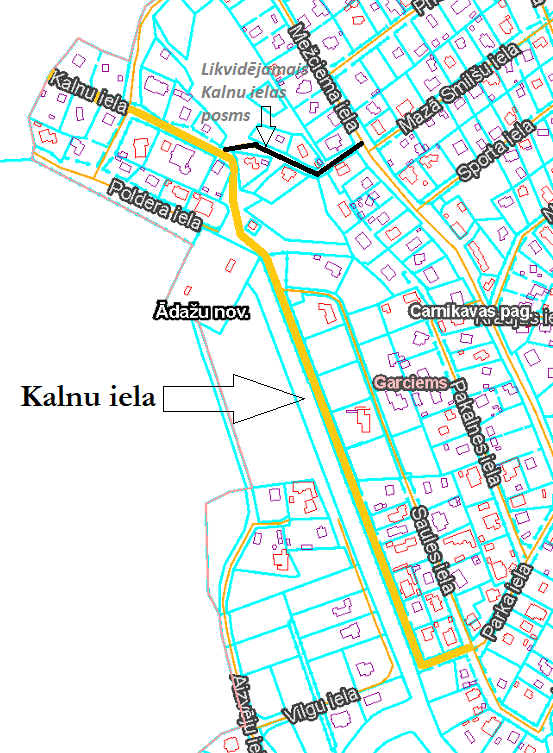 